СПИСЪКНа класираните кандидати за длъжността Юрисконсулт  в отдел „Закрила на детето“ в Дирекция „Социално подпомагане“- общ. Сердика, обл. София - градХристина Николова –ЙошеваВиктория МариноваДетелина Игнатова   /п/Председател на конкурсната комисия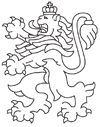 РЕПУБЛИКА БЪЛГАРИЯАгенция за социално подпомагане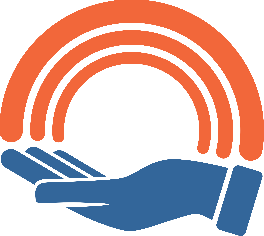 